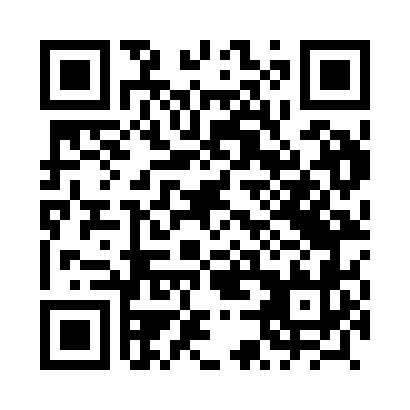 Prayer times for Fijalow, PolandWed 1 May 2024 - Fri 31 May 2024High Latitude Method: Angle Based RulePrayer Calculation Method: Muslim World LeagueAsar Calculation Method: HanafiPrayer times provided by https://www.salahtimes.comDateDayFajrSunriseDhuhrAsrMaghribIsha1Wed2:505:2112:485:558:1610:362Thu2:465:1912:485:568:1710:393Fri2:425:1812:485:578:1910:424Sat2:395:1612:485:588:2010:465Sun2:355:1412:485:598:2210:496Mon2:345:1212:486:008:2410:527Tue2:335:1012:476:018:2510:548Wed2:325:0912:476:028:2710:559Thu2:315:0712:476:038:2910:5510Fri2:315:0512:476:048:3010:5611Sat2:305:0412:476:058:3210:5712Sun2:295:0212:476:068:3310:5713Mon2:295:0112:476:078:3510:5814Tue2:284:5912:476:088:3610:5915Wed2:284:5812:476:098:3810:5916Thu2:274:5612:476:108:3911:0017Fri2:264:5512:476:118:4111:0118Sat2:264:5312:476:118:4211:0119Sun2:254:5212:476:128:4411:0220Mon2:254:5112:486:138:4511:0321Tue2:244:4912:486:148:4711:0322Wed2:244:4812:486:158:4811:0423Thu2:244:4712:486:168:4911:0524Fri2:234:4612:486:168:5111:0525Sat2:234:4512:486:178:5211:0626Sun2:224:4312:486:188:5311:0627Mon2:224:4212:486:198:5511:0728Tue2:224:4112:486:198:5611:0829Wed2:214:4012:486:208:5711:0830Thu2:214:4012:496:218:5811:0931Fri2:214:3912:496:218:5911:09